IntroductionBelow are instructions on how to use the Taste Test Questionnaire to solicit student feedback about specific menu items.This survey is meant to be conducted by an adult who asks each selected student the survey questions, then records the student’s responses on the survey form.  When asking the questions in the table, you may allow the student to point to the picture that best represents their answer.Taste tests can be conducted as often as you would like.  It is highly recommended to conduct taste tests before introducing new menu items in order to evaluate the students’ opinion of these new items.  It will also allow you to improve upon the recipe, per student suggestions.Taste tests may also be used to better understand why certain menu items are less popular, as well as how the item may be improved upon, per the students’ preferences.  This questionnaire may be modified to meet your operation’s needs. For example: Instead of three menu items, you may only need to taste test one menu item.  For example: You can write the menu item name into the “Menu Item” box, or you can place a picture of the menu item into the “Menu Item” box.Taste Test QuestionnaireMenu Item (circle one):       Breakfast Item     OR      Lunch ItemHow many times a week do you eat meals from the school cafeteria?4 – 5 times a week	     2 – 3 times a week	        About one time a week	   Less than one time a week	Which menu item was your favorite?What would you do to make the items you did not like at all taste better?School Name:Date:Menu ItemHow much did you eat?      All                       Half                      NoneHow much did you like it?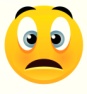 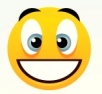 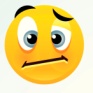          A lot               Some             Not at allMenu ItemHow much did you eat?      All                       Half                      NoneHow much did you like it?         A lot               Some             Not at allMenu ItemHow much did you eat?      All                       Half                      NoneHow much did you like it?         A lot               Some             Not at all